Рабочий лист. Моховая башня Сумского острога.Фамилия_________________________________________________________________Имя______________________________________________________________________Задание №1.  Около каждой фотографии подпишите название соответствующего памятника деревянного зодчества и названия многогранников, из которых он состоит.Задание №2. Изобразите многогранники названия, которых вы записали. Проведите осевое сечение каждого многогранника и запишите название фигуры, получившейся в сечении.Для выполнения заданий №№ 3-5 используйте данные  на плане  разреза по оси и  планах ярусов Моховой башни Сумского острога (см. Приложение).Задание №3.    Вычислите площадь боковой и полной поверхности  облама  Моховой башни.Задание №4. Изобразите многогранник, являющийся шатром Моховой башни, и найдите угол наклона боковой грани к плоскости основания.Задание№5. Найдите отношение объёмов караульни и нижнего сруба.Приложение.Моховая башня Сумского острога.Разрез по оси.                                                                                                                   план на отметке 17,6 м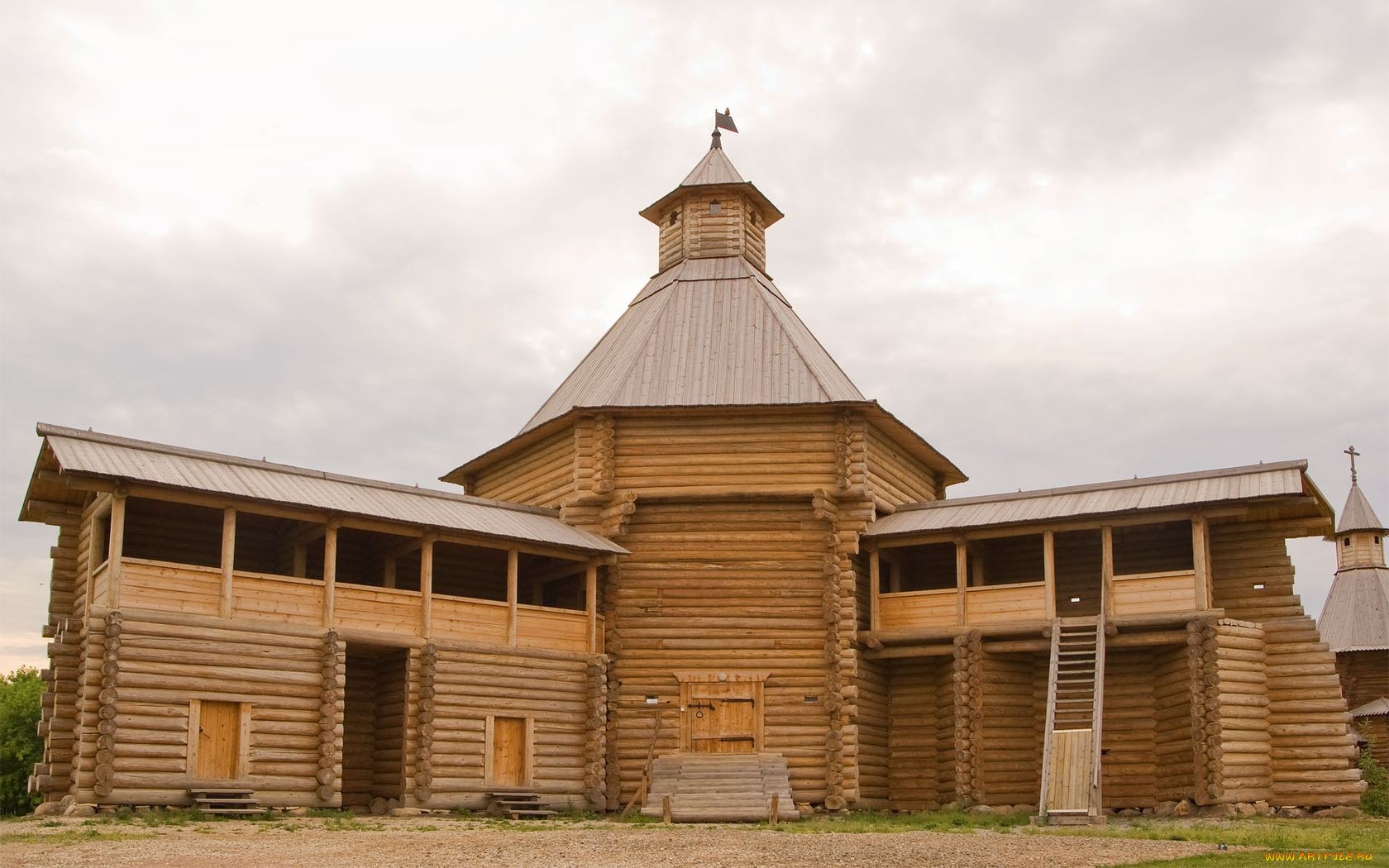 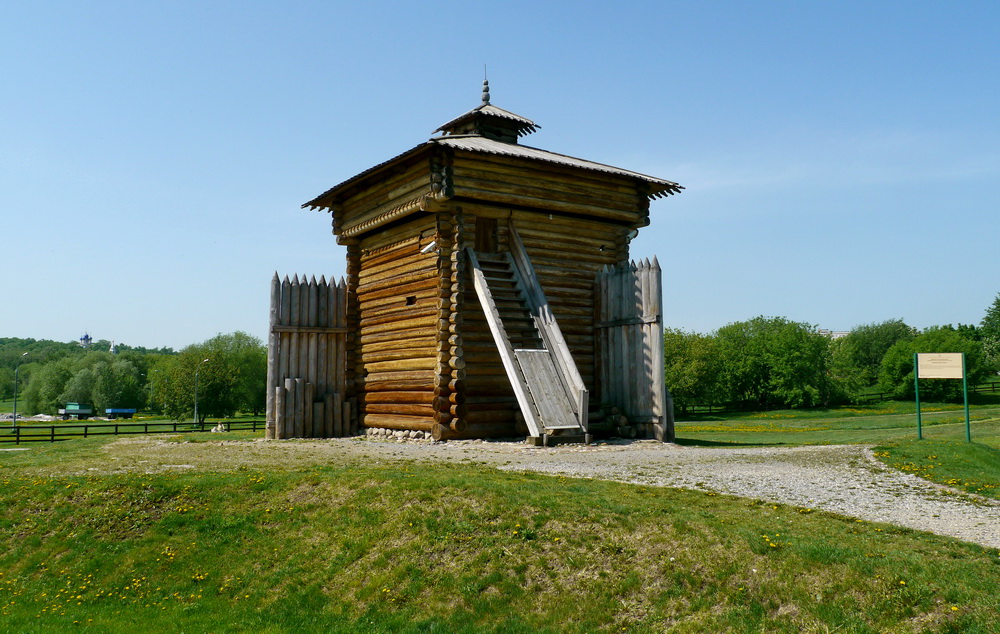 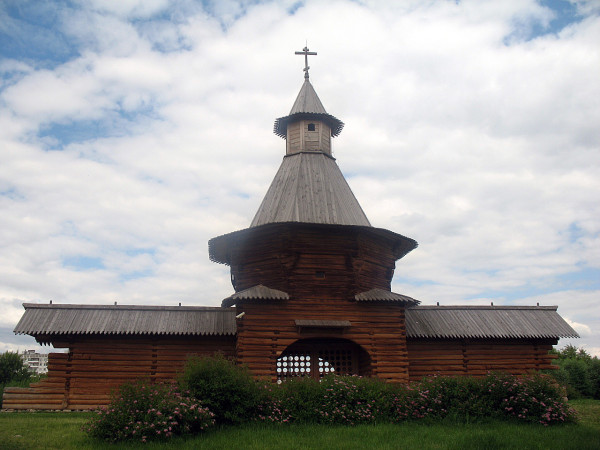 